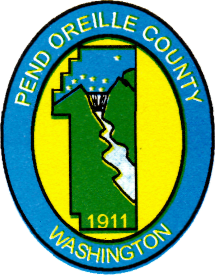 The County Commissioners hold regular meetings at the county seat to transact business required or permitted by law (RCW 36.32.080) and are open to the public. If you require any reasonable accommodation to participate in the Commissioners’ meeting, contact the Clerk of the Board 48 hours prior to the meeting.TENTATIVE AGENDAMONDAY, NOVEMBER 20, 20239:00a.m.	Call to Order-Members Present-Flag Salute-Invocation- Commissioner Reports-Consent Agenda: Agenda, Minutes, Financial Report, Voucher Approval, Working File –Payroll Change Notices, Increase to Full-Time (Pavey), Advertise & Hire: Case Manager, Set RFP Opening: Multi-Jurisdictional Hazard Mitigation Plan Update,10:30a.m.	2024 Budget Review-Community Development (Follow-up)11:00a.m.	11:30a.m.	2024 Budget Review-Mental Health Tax^^^^^^^^^^^^^^^^^^^^^^^^^^^^^^^^^^^^^^^^^^^^12:00 – 1:15 p.m.  -  Recess for Lunch^^^^^^^^^^^^^^^^^^^^^^^^^^^^^^^^^^^^^^^^^^^^1:30p.m.	2:00p.m.	2024 Budget Review-Fair2:30p.m.3:00p.m.	Dolly Hunt-Prosecutor’s Legal Update3:30p.m.	Carin Vadala-Forest Service Update4:00p.m.	Public Comment PeriodTUESDAY, NOVEMBER 21, 20239:00a.m.	Public Defenders Contract Review10:00a.m.	2024 Budget Workshop		10:30a.m.  Craig Jackson-Public Works Update: 	Direct Sales to: POC FD4 (2016 Tahoe), 	Douglas County (2013 Cat Lowboy Truck &	2019 Globe Lowboy Trailer), POC FD2         (2016 Tahoe), Solid Waste-Purchase Surplus       Pickup Plow & Sander Box from B&G, Set Public      Hearing-Surplus Land & Land Exchange, TUESDAY, NOVEMBER 21, 2023 continued11:30a.m.  2024 Budget Review-Parks & 	Recreation (Follow-up)^^^^^^^^^^^^^^^^^^^^^^^^^^^^^^^^^^^^^^^^^^^^12:00 – 1:15 p.m.  -  Recess for Lunch^^^^^^^^^^^^^^^^^^^^^^^^^^^^^^^^^^^^^^^^^^^^1:30p.m. 	2024 Budget Review-Family Crisis               	Network & YES2:30p.m.  One or more Commissioners may attend any of the following meetings/events (times and locations subject to change and need to be verified with that organization):MONDAY, NOVEMBER 20, 202312:00p.m.-Commissioner Gentle to WSAC Virtual    Assembly6:00p.m.-Newport City Council, City HallTUESDAY, NOVEMBER 21, 20234:00p.m.-PO Conservation District, POCD      Resource OfficeWEDNESDAY, NOVEMBER 22, 20234:00p.m.-Rural Resources Governing Board, via    ZoomTHURSDAY, NOVEMBER 23, 2023POC Offices Closed-Thanksgiving FRIDAY, NOVEMBER 24, 2023POC Offices Closed-Thanksgiving Zoom Meeting Info:https://zoom.us/j/5094474119;  Meeting ID: 509 447 4119 Or Dial by your location: +1 301 715 8592 US or +1 253 215 8782 US. Meeting ID: 509 447 4119 